© 2010 by Barbara Joye. All rights reserved.No part of this book may be reproduced in any written, electronic, recording, or photocopying without written permission of the publisher or author. The exception would be in the case of brief quotations embodied in the critical articles or reviews and pages where permission is specifically granted by the publisher or author.Although every precaution has been taken to verify the accuracy of the information contained herein, the author and publisher assume no responsibility for any errors or omissions. No liability is assumed for damages that may result from the use of information contained within.
Books may be purchased by contacting the publisher and author at: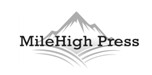 
Cover Design: NZ Graphics, Inc.
Interior Design: WESType Publishing Services, Inc.
Publisher: Be Unlimited Press, a division of Be Unlimited, LLC
Editor: John Maling (Editing By John)
Creative Consultant: Judith Briles, The Book Shepherd
Library of Congress Catalog Number: 20109043442010904344
ISBN: 978-0-971736-70-2
1. Spirituality 2. Self Help 3. New Age 4. Metaphysical
First Edition
Printed in Canada